5 простых изменений в рационе, которые гарантированно повысят Вашу фертильностьНе ждите, пока на тесте появятся заветные 2 полоски! Если Вы хотите зачать здорового ребенка – начните менять свои привычки в еде прямо сейчас. Это нужно для того, чтобы повысить Вашу фертильность и подготовить Ваш организм к предстоящей беременности. Но не бойтесь – диета для будущих мам не является строгой, и все, что Вам нужно будет сделать в ближайшее время – это внести в свой рацион всего 5 простых изменений. Каких? Читайте их описание ниже.Изменение №1. Начните питаться здорово – Ваша репродуктивная система скажет за это «Огромное спасибо!».Как для мужчин, так и для женщин продукты питания и фертильность являются взаимосвязанными факторами, а неправильный рацион может привести к бесплодию. Поэтому чтобы повысить свои шансы на успешное зачатие ребенка и его здоровое развитие – Вы просто обязаны придерживаться сбалансированной диеты.Вот несколько ее основных принципов:Будущая мама должна ежедневно съедать несколько порций фруктов и овощей, цельзозернового хлеба и продуктов, богатых кальцием (йогурты, сыр, молоко). Если Вы будете плохо питаться – это может отобразиться на Вашем менструальном цикле, что, в свою очередь, осложнит прогнозирование овуляции. К тому же, если Вы будете весить слишком много или слишком мало, это может привести к длительным задержкам.Вы должны включить в свой рацион рыбу – этот продукт питания богат Омега-3 и белками, необходимыми для Вас в период зачатия ребенка. Однако будьте осторожны – многие виды рыбы в зависимости от своего места произрастания могут содержать высокий уровень ртути. Поэтому покупайте для себя только лосося, сардину или тунца (узнайте больше о ртути и других веществах, которые несут опасность для беременных, в статье «10 ошибок, которые Вы делаете в зачатии ребенка»).Опасность для будущей мамы и беременной женщины может представлять даже мясо, которое следует употреблять в ограниченных количествах. Особенную осторожность следует проявлять к копченостям и сырому мясу, которые разумнее просто исключить из рациона. Если же Вы что-то готовите из мяса – уделяйте процессу готовки максимально возможное количество времени (детальнее об опасности мяса для беременной читайте в статье «Что следует исключить из рациона беременной?»).Считаете, что сидеть на диете нужно только будущим мамам?Как бы нет так! Ваш партнер также должен обратить внимание на свой рацион. Он должен употреблять как можно больше продуктов, которые содержат в себе цинк, витамины С и Е, а также фолиевую кислоту, поскольку все перечисленные вещества являются основой для создания здоровой спермы.Изменение №2. Откажитесь от вредных продуктов и привычек, чтобы не повредить свои яйцеклетки и не причинить вред будущему ребенку.Когда Вы забеременеете, Вам будет очень сложно в один момент отказаться от старых привычек, поэтому начните менять свою жизнь прямо сейчас! Пускай мотивацией для Вас будет то, что все изменения, которые Вы начинаете вносить в свою жизнь, будут непосредственным образом отображаться на благополучии Вашего ребенка.Обязательно следуйте таким советам:Случайная бутылка пива или бокал вина вряд ли повлияет на Ваши шансы забеременеть, но алкоголь может крайне негативно отразиться на развитии малыша. Чтобы не рисковать – во время планирования зачатия ребенка откажитесь от всех видов алкогольных и слабоалкогольных напитков (больше аргументов в пользу этого утверждения Вы найдете в статье «Алкоголь, медикаменты и наркотики: какой след оставляют опасные вещества на здоровье не родившихся детей?»). Поверьте, сделать это не так уж сложно!Курение марихуаны и табака может спровоцировать развитие у ребенка тяжелых патологий (больше о влиянии табака на беременность в статье «Курение во время беременности: что поможет остановить пагубную привычку?»). Поэтому начните отказываться от этих вредных привычек уже сейчас! Кофе – также довольно опасный спутник для беременности. Кофеин, который в нем содержится, вряд ли может повлиять на Вашу способность зачать ребенка, но вот в его развитии он может сыграть очень негативную роль. Поэтому уже сейчас начните снижать свою дневную норму кофе и других продуктов, которые содержат кофеин (подробнее об этом в статье «Можно ли кофе беременным?»). Изменение №3. Принимайте пренатальные витамины. Обязательно!Даже если Вы можете похвастаться отличным здоровьем, прием пренатальных витаминов подготовит Ваш организм к вынашиванию беременности, которая будет требовать от него большого количества ресурсов.Но помните, что даже витамины нужно принимать очень осторожно!Подобные препараты должны стать лишь дополнением к сбалансированной диете, а не ее заменой. К тому же, если Вы будете принимать обычные витаминные комплексы, они могут очень негативно отразиться на Вашей беременности. Вам необходимо принимать специальные витамины для беременных, для выбора которых Вам придется обратиться к врачу (также обязательно прочтите статью «Какие витамины и еда полезны беременной женщине?»).Если же Вы являетесь вегетарианкой, Вам может потребоваться дополнительный прием витаминов D и B-12, а также дополнительные источники белка. Обязательно обратитесь по этому вопросу к своему врачу или диетологу, которые подскажут, какие именно изменения нужно внести в Вашу диету в предродовой период.Изменение №4. Принимайте фолиевую кислоту – она поможет исключить патологии у ребенка.Фолиевая кислота – это особый витамин, необходимый взрослому человеку для нормального развития кровеносной и иммунной систем. Но еще более значимую роль он играет во внутриутробном развитии детей, поскольку гарантирует снижение риска:развития врожденных дефектов нервной трубки, в частности, расщепления нервной трубки позвоночника;сердечных приступов и инсультов;образования раковых опухолей;развития диабета.Но сколько фолиевой кислоты нужно беременной?Зачастую всем взрослым женщинам детородного возраста назначается 400 мкг фолиевой кислоты ежедневно в течение одного месяца до зачатия (можно начать прием этого витамина и раньше) и 600 мкг в течение первого триместра беременности.В том случае, если у женщины имеется семейная история рождения детей с врожденным дефектами нервной трубки или же она принимает лекарства от судорог, ей могут назначить 4000 мкг фолиевой кислоты ежедневно в течение периода планирования беременности и во время нее.Получить необходимую дозу фолиевой кислоты Вы можете и благодаря комплексным пренатальным витаминам, которые содержат в себе от 600 до 800 мкг этого вещества. Во время планирования зачатия ребенка Вы также можете без страха принимать эту дозу – ведь фолиевая кислота является водорастворимым витамином, который при переизбытке просто вымывается из организма. Получать этот витамин Вы можете не только в виде медикаментозных препаратов, но и из различных продуктов:темно-зеленых листовых овощей (шпината, капусты);цитрусовых;орехов;бобовых;цельного зерна;различных круп. Но опять же обращайте внимание на способность фолиевой кислоты растворяться в воде: чтобы сохранить ее в продуктах во время приготовления, используйте для этого небольшое количество воды или же готовьте еду на пару (узнайте больше об источниках фолиевой кислоты в статье «Почему фолиевая кислота так важна при планировании беременности?»).Будьте внимательны! Прием большого количества фолиевой кислоты может скрыть дефицит витамина В-12, что особенно актуально для вегетарианцев. Если у Вас есть шансы попасть в группу риска, проконсультируйтесь в этом вопросе со своим врачом.Изменение №5. Поддерживайте здоровый вес, иначе Вы рискуете стать бесплодной.И речь идет не только о лишних килограммах, но и об их дефиците! В период планирования беременности Вы должны всеми силами привести свой вес к здоровым показателям. В противном случае у Вас могут возникнуть трудности с зачатием ребенка и его вынашиванием. Если Вы страдаете от излишнего веса, Вам будет очень сложно выносить и родить ребенка, если же от излишней худобы – Ваш ребенок также может родиться с очень низким показателем веса.Но как же привести себя в форму?В дополнение к здоровому рациону обязательно внесите в свою жизнь еще одно изменение – регулярные тренировки. Но старайтесь терять не более 450-900 г в течение недели. Если Вы будете сбрасывать вес более стремительно, это может привести к истощению пищевых запасов в Вашем организме, что является крайне плохим стартом для беременности.Надеемся, что перечисленные изменения принесут Вам только удовольствие. Если же из-за отказа от привычного рациона Вы начнете чувствовать дискомфорт или упадок сил – обязательно сообщите об этом своему врачу. И не забывайте, что периодически Вы все равно можете баловать себя чем-то вкусненьким, хоть и немного вредным (но это не относится к алкоголю, кофеину и курению). Ведь чтобы зачать здорового ребенка, Вам нужно как можно больше положительных эмоций!У Вас есть друзья, которые также планируют беременность? Обязательно поделитесь с ними этой информацией! Мы же обещаем регулярно радовать Вас новыми и актуальными темами о зачатии и беременности.#зачатие #планирование #беременность #рационбеременной #полезнаяеда #фолиеваякислота #пренатальныевитамины #лишнийвес #сбалансированнаядиетаИсточники:http://www.eatright.org/resources/health/pregnancy/fertility-and-reproductionhttp://www.fda.gov/Food/ResourcesForYou/HealthEducators/ucm081877.htmhttp://www.mayoclinic.org/healthy-lifestyle/pregnancy-week-by-week/in-depth/prenatal-vitamins/art-20046945http://www.mayoclinic.org/healthy-lifestyle/getting-pregnant/in-depth/female-fertility/art-20045887http://kidshealth.org/en/parents/preg-folic-acid.html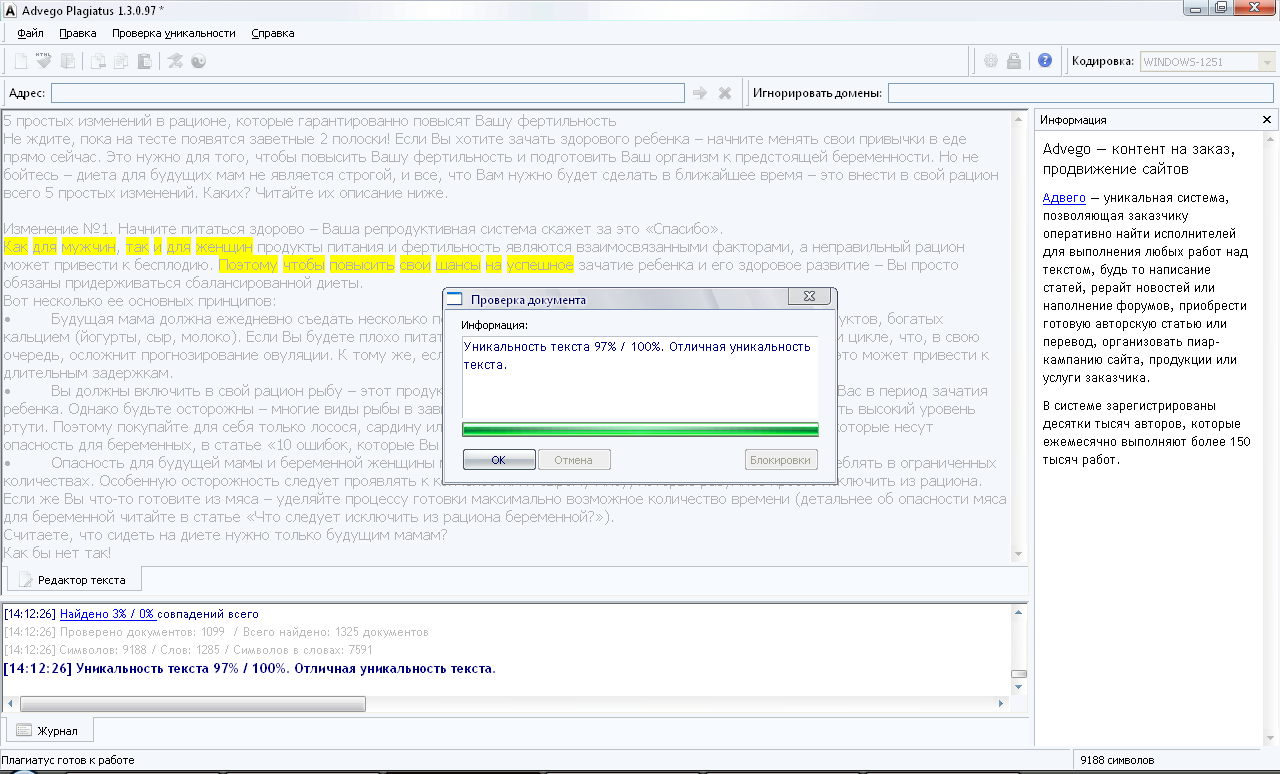 